МУНИЦИПАЛЬНЫЙ КОМИТЕТмуниципального образованияХанкайский район 2 созыва(2000-2003 гг.)ДУМА ХАНКАЙСКОГОМУНИЦИПАЛЬНОГО РАЙОНА(2003-2005 гг.)   Председатель Думы Ханкайского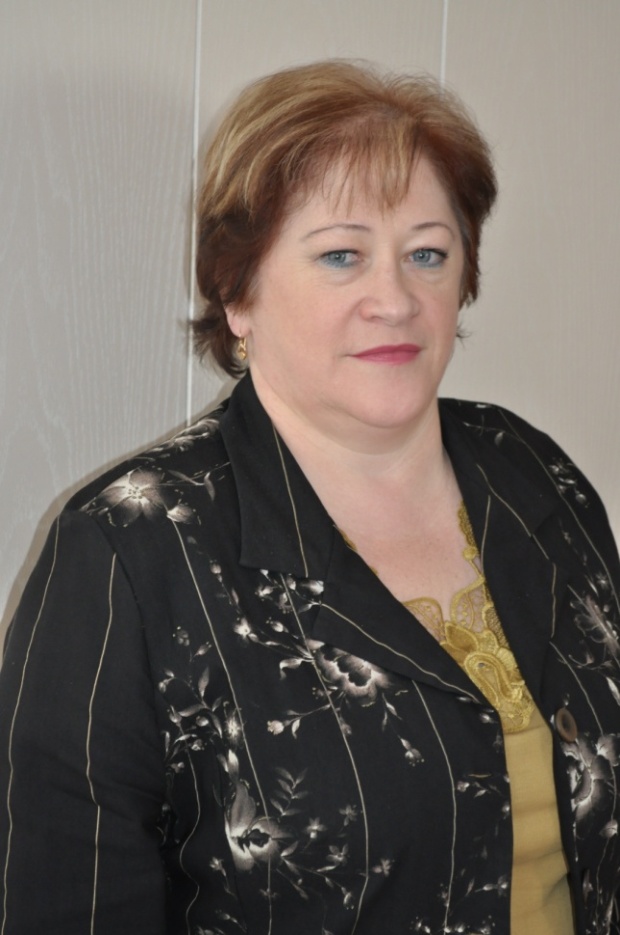 муниципального районаОльга Владимировна Гурулева          С декабря 2000 года по сентябрь 2003 года муниципальный комитет муниципального образования Ханкайский район 2-го созыва также возглавлял избранный населением глава муниципального образования Гулак Вла-димир Данилович. В составе было 11 депутатов: Иващенко Павел Анатольевич, Петрова Анна Владимировна, Гурулева Ольга Владимировна, Клещуков Анатолий Владимирович, Ульянов Анатолий Васильевич, Иващенко Антонина Михайловна, Рудько Валентина Ивановна, Быков Василий Васильевич, Корниенко Тимофей Михайлович, Ховрина Галина Григорьевна.           15 июля 2003 года был опубликован Устав муниципального образования в новой редакции, согласно которому муниципальный комитет был переименован в Думу муниципального образования, и председатель избирался из числа депутатов. 16 сентября 2003 года состоялись выборы, и председателем Думы была избрана Гурулева О.В., работавшая на постоянной профессиональной основе.            Представительным органом  2-го созыва проведено 52 заседания, принято 358 решений. Первое заседание состоялось 22 января 2001 года. Стало традицией после заседания Думы проводить депутатский час. Со времен 2-го созыва глава ежегодно отчитывался перед депутатами о деятельности администрации за предыдущий год. Решением Думы от 30.12.2003 первое воскресенье июля был объявлен Днем района. 